МЕТОДИЧЕСКИЕ РЕКОМЕНДАЦИИпо анализу результатов ВПР в общеобразовательной организацииТермины и сокращенияВПР – всероссийские проверочные работы.ОО – общеобразовательная организация.Личный кабинет ОО – личный кабинет общеобразовательной организации в Федеральной информационной системе оценки качества образования (ФИС ОКО) https://lk-fisoko.obrnadzor.gov.ru/НИКО – национальные исследования качества образования. Общая информация об общеобразовательной организации Количественный состав участников ВПР - 2019  в ООТаблица 1*если учащиеся 11 класса принимали участие в ВПР Распределение первичных баллов участников ВПР. Гистограмма распределения первичных баллов размещена в личном кабинете ОО в системе ФИС ОКО.При анализе гистограммы «Распределение первичных баллов участников ВПР» необходимо обратить внимание на вид распределения первичных баллов в ОО (рисунки 1-3). На данных рисунках приведены примеры гистограмм распределения первичных баллов. На рисунке 1 представлен пример гистограммы, на которой отражено распределение первичных баллов близкое к нормальному (федеральные результаты НИКО по русскому языку в 4-х классах, проверка работ учащихся осуществлялась независимыми экспертами). баллы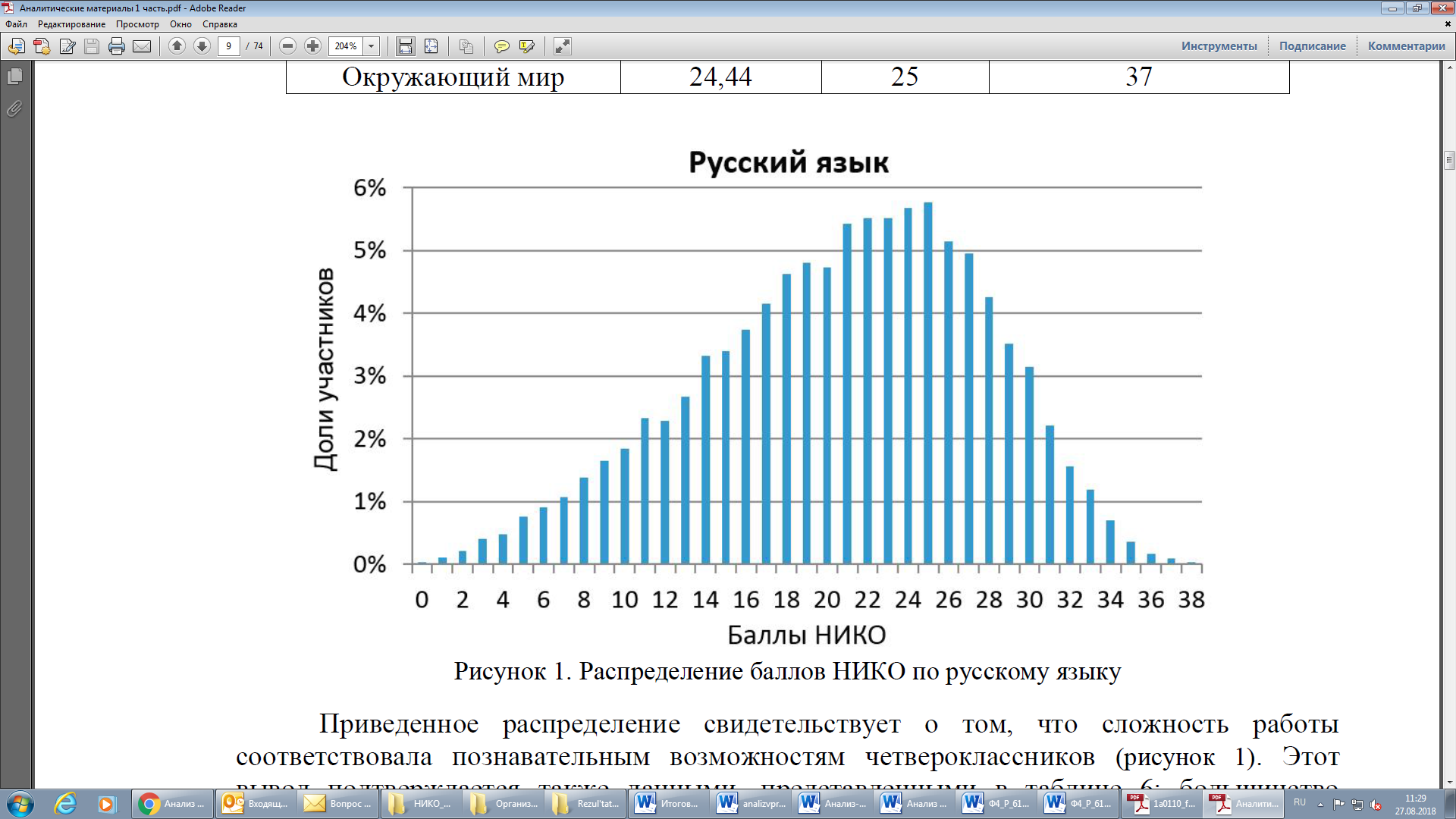 Рисунок 1. Распределение первичных баллов близкое к нормальному.На рисунках 2 и 3 показаны примеры гистограмм, отклоняющихся от вида нормального распределения. 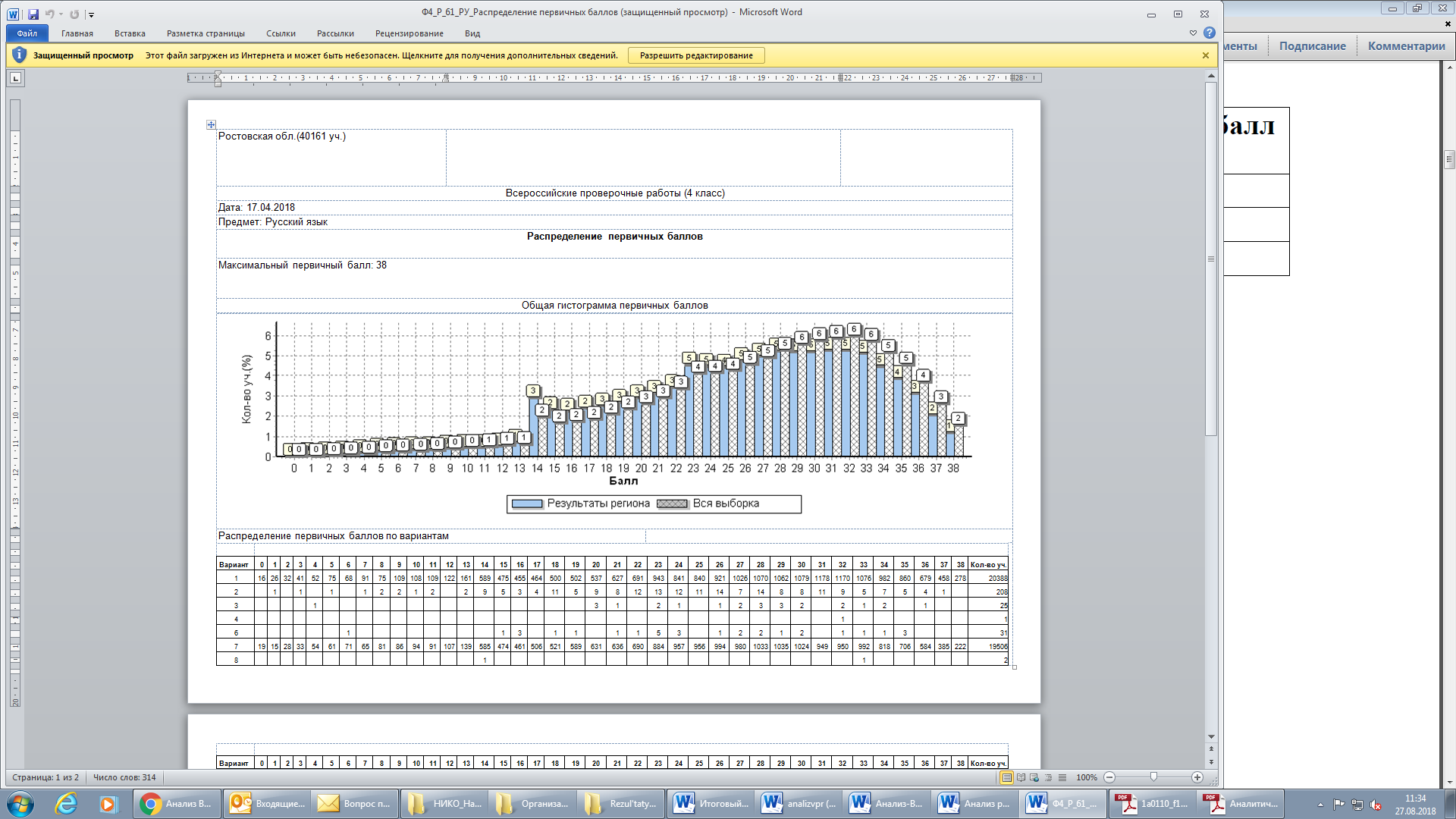 Рисунок 2. Кривая распределения первичных баллов смещена вправо (в сторону «4» и «5»)На рисунке 3 кривая распределения первичных баллов не соответствует нормальному распределению. При этом на данном рисунке видно несколько заметных «пиков» (на границах 17-18 баллов и 28-29 баллов). Похожий «пик» заметен и на рисунке 2 на границе 13-14 баллов. 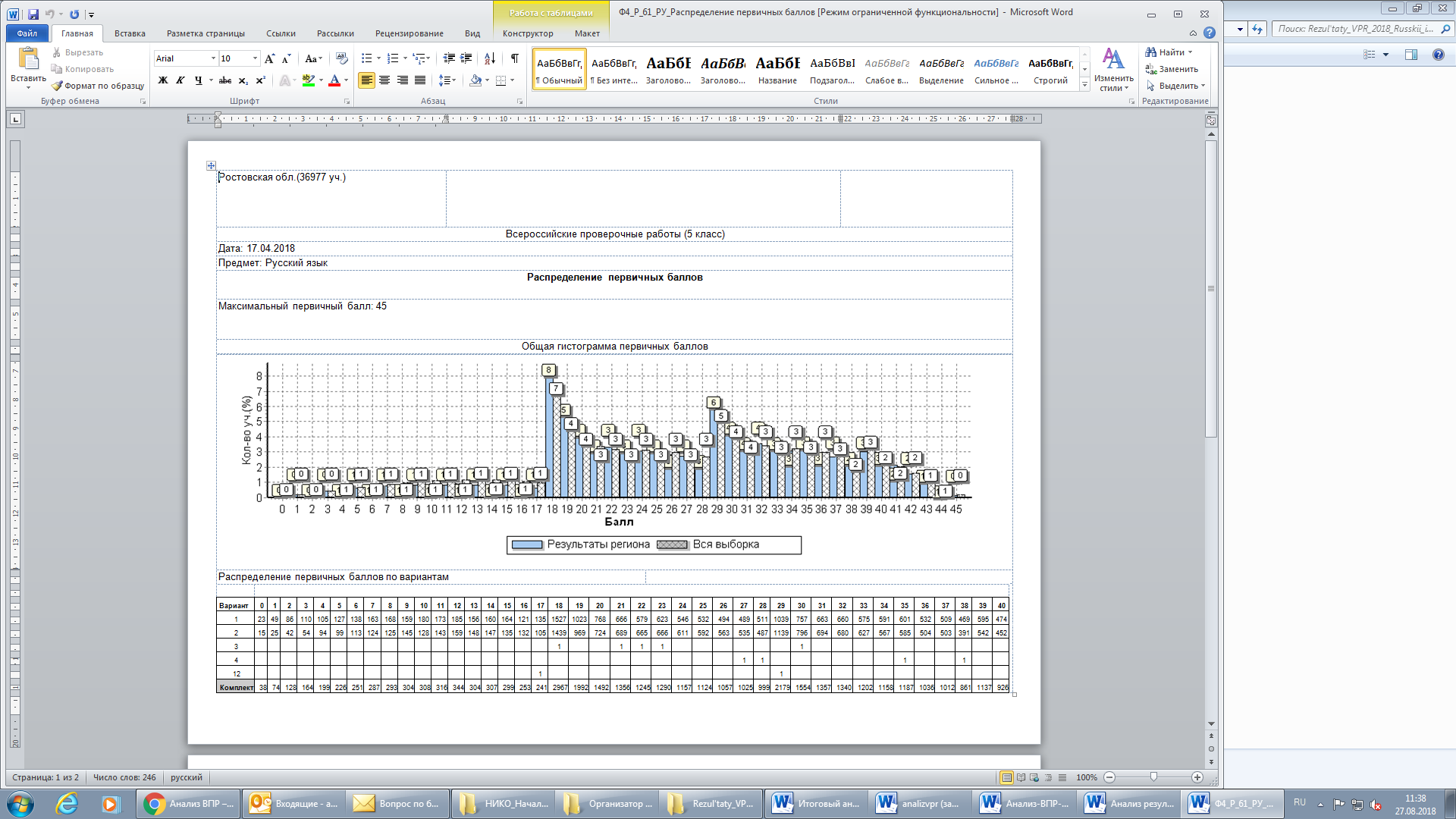 Рисунок 3. Кривая распределения первичных баллов имеет явные «пики» в сторону завышения отметок (от «2» к «3»; от «3» к «4»)В выводах по данному разделу необходимо указать: соответствует ли вид гистограммы по ______________(указать предмет) в ______ (указать класс) нормальному распределению первичных баллов (см. рисунок 1); фиксируются ли «пики» на границе перехода от одной отметки в другую (см. рисунки 2 и 3); каковы причины отклонения от нормального распределения первичных баллов по ______________________(указать предмет) в ______ (указать класс) и какие меры будут приняты ОО для снижения необъективности при проверке учителями работ учащихся в следующем учебном году.Сравнительный анализ результатов ВПР с годовыми отметками обучающихся по основным предметам ВПР – русскому языку и математике (таблица 2).Таблица 2Сравнительный анализ результатов участников ВПР*- в таблицу заносятся все классы, которые имеются в общеобразовательной организации.Данные для таблицы 2 берутся из таблицы «Индивидуальные результаты участников» по каждому классу и предмету (см. таблицу 3). Идентифицировать учащихся нужно на основании протоколов проведения исследования (соотнести номер в форме «Индивидуальные результаты участников» и ФИО учащихся из протоколов). При этом шкала перевода первичных баллов в отметки у Вас имеется.Таблица 3Индивидуальные результаты участниковРассмотрим примеры оформления диаграмм к таблице 2 - рисунки 4 и 5.Рисунок 4. Соотношение результатов ВПР и годовых отметокпо __________________________ в __ классах ______________________________			               (предмет)                                                              (наименование МОО)Если в школе всего по одному классу в параллели, то такие диаграммы делаются по двум предметам (русскому языку и математике) для 4-6-х классов:Рисунок 52. Соотношение результатов ВПР и годовых отметок по ____________________ в 4-м, 5-м и 6-м классах ____________________________			(предмет)                                                                                 (наименование МОО)Общий вывод: В выводе представляется анализ наличия признаков необъективности (завышение или занижение отметок по сравнению с годовыми отметками), возможные причины этого и планируемые меры по исправлению ситуации в следующем учебном году.Для примера представим возможный шаблон анализа рисунка 5. Если рассматривать результаты ВПР в 4-м, 5-м и 6-м классах, которые представлены на диаграмме, то можно сделать следующие выводы и обобщения:По _________ классам наблюдаются признаки необъективности при проверке ВПР. Наименьшие отклонения в расхождениях между годовыми отметками учащихся и результатами ВПР, а значит и наиболее объективные результаты наблюдаются у учащихся ____ класса (____ цвет графика), так как при наличии снижения/завышения в отметках все-таки наблюдается самый высокий процент совпадения годовых отметок и результатов ВПР (________%).Наибольшие отклонения в расхождениях между годовыми отметками учащихся и результатами ВПР, а значит, и наименее объективные результаты наблюдаются у учащихся __________ класса (________ цвет графика), так как на графике наблюдаются отклонения в отметках по ВПР в сторону их снижения/завышения по сравнению с годовыми. Процент совпадения годовых отметок с отметками ВПР в ___ классе составляет ____%. Вывод: Среди трех классов, представленных на диаграмме, результаты _____ класса имеют больше всего признаков необъективности, поэтому требуется планирование работы администрации ОО с учителем ______ класса (наставничество, повышение квалификации и др.).Сравнение статистических показателей общероссийских, региональных, муниципальных и школьных результатов ВПР по предметам (русский язык, математика).Используется информация формы, размещенной в личном кабинете ОО «Статистика по группам баллов».Анализ статистических показателей по результатам ВПР (указать предмет и класс)Таблица 4Пример оформления таблицы 4 Сравнение статистических показателей общероссийских, региональных, муниципальных и школьных результатов ВПР по предмету «__________»  в ____-х классах МБОУ СОШ № ______ ___________________ районаРисунок 6. Сравнение статистических показателей общероссийских, региональных, муниципальных и школьных результатов ВПР по предмету «_________»  в ____ классах МБОУ СОШ № ___ ___________________ районаОбобщенный вывод: Проводится анализ полученных данных (в примере, на рисунке 6 наблюдается незначительное завышение результатов ВПР по муниципалитету и по ОО). Достижение планируемых результатов в соответствии с ПООП НОО/ООО и ФГОС (для работы по данному направлению используется информация формы - «Достижение планируемых результатов в соответствии с ПООП  НОО/ООО и ФГОС»).Содержательный анализ проводится по русскому языку и математике (в 4-х, 5-х и 6-х классах ОО). В рамках данного направления формируются обобщенные выводы учителями предметниками (описываются проблемы, которые наблюдаются у учащихся по учебному предмету и предполагаемые меры по их устранению в следующем учебном году).Пример формы:Выполнение заданий участниками ВПР (форма «Выполнение заданий. Сводная таблица по ОО (в % от числа участников)»).Пример формы «Выполнение заданий. Сводная таблица по ОО (в % от числа участников)»	Анализируя данные таблицы можно увидеть, как выполняется каждое из заданий контрольной работы учащимися общеобразовательной организации. Так же можно проанализировать причины затруднений учащихся при выполнении отдельных заданий (в приведенном примере это задания №№ 8 и 11), а также указать задания, с которыми успешно справляются участники ВПР (в приведенном примере это задания №№ 1; 6(1); 10).В выводах необходимо проанализировать выполнение учащимися заданий ВПР и запланировать работу с блоками ПООП НОО/ООО, вызвавшими у учащихся наибольшие затруднения. Краткое резюме в виде обобщенных выводов. Представление комплекса мер на будущий учебный год по повышению объективности проверки работ учащихся после проведения ВПР и по ликвидации допущенных учащимися типичных ошибок при выполнении заданий ВПР.Муниципальное образование (город/район)______________________________________Наименование ОО_______________________________________Логин ОО (sch61….)_______________________________________Наименование предметов4 класс(чел.)5 класс(чел.)6 класс(чел.)11 класс*(чел.)Русский языкМатематикаОкружающий мирБиология История Обществознание ГеографияХимияФизикаИностранный язык (укажите какой)Класс*Количество обучающихся, выполнивших  ВПР (чел.)Доля учащихся, отметки по ВПР которых  ниже их годовой отметки (%)Доля учащихся, отметки по ВПР которых совпадают с их годовой отметкой по предмету (%)Доля учащихся, отметки по ВПР которых выше их годовой отметки (%)Русский языкРусский языкРусский языкРусский языкРусский язык4-А (пример)2114,338,147,64-Б (пример)2520,064,016,0……….5-А (пример)147,157,235,75-Б……….6-А (пример)1827,833,438,96-Б…….МатематикаМатематикаМатематикаМатематикаМатематика4-А4-Б……….5-А5-Б……….6-А6-БИтого по ООNКод ОУРегион. код ОУФамилияИмяОтчествоКод отлКлассКод предметаВариантПервичный баллОтметкаОтметка по журналуВыполнение заданий1sch61…04001421111`1  1  2  1  1  0  1  1  1  0  0  1  1  02sch61…04002421110`1  0  2  1  1  0  0  1  0  2  0  1  1  N3sch61…04003421215`1  1  2  1  1  1  1  1  1  2  1  1  1  04sch61…0400442122`1  1  N  N  N  N  N  N  N  N  N  N  Количество участниковРаспределение отметок участников в %Распределение отметок участников в %Распределение отметок участников в %Распределение отметок участников в %Количество участников2345Вся выборка по РФРостовская областьНаименование муниципалитета (укажите)Наименование ОО (укажите) ПримерКоличество участниковРаспределение отметок участников в %Распределение отметок участников в %Распределение отметок участников в %Распределение отметок участников в % ПримерКоличество участников2345Вся выборка по РФ13653483,821,745,728,7Ростовская область378534,727,14424,2_________ район8964,020,145,330,6МБОУ СОШ № ____1463,719,850,026,5МБОУ  СОШ № ___(146 уч.) 
_______________________ районМБОУ  СОШ № ___(146 уч.) 
_______________________ районМБОУ  СОШ № ___(146 уч.) 
_______________________ районМБОУ  СОШ № ___(146 уч.) 
_______________________ районМБОУ  СОШ № ___(146 уч.) 
_______________________ районМБОУ  СОШ № ___(146 уч.) 
_______________________ районЦПМЦПМЦПМВсероссийские проверочные работыВсероссийские проверочные работыВсероссийские проверочные работыВсероссийские проверочные работыВсероссийские проверочные работыВсероссийские проверочные работыВсероссийские проверочные работыВсероссийские проверочные работыВсероссийские проверочные работыВсероссийские проверочные работыПредмет: МатематикаПредмет: МатематикаПредмет: МатематикаПредмет: МатематикаПредмет: МатематикаПредмет: МатематикаПредмет: МатематикаПредмет: МатематикаПредмет: МатематикаПредмет: МатематикаДостижение планируемых результатов в соответствии с ПООП НООДостижение планируемых результатов в соответствии с ПООП НООДостижение планируемых результатов в соответствии с ПООП НООДостижение планируемых результатов в соответствии с ПООП НООДостижение планируемых результатов в соответствии с ПООП НООДостижение планируемых результатов в соответствии с ПООП НООДостижение планируемых результатов в соответствии с ПООП НООДостижение планируемых результатов в соответствии с ПООП НООДостижение планируемых результатов в соответствии с ПООП НООДостижение планируемых результатов в соответствии с ПООП НОО№Блоки ПООП НООБлоки ПООП НООБлоки ПООП НООМакс
баллСреднийСредний№Блоки ПООП НООБлоки ПООП НООБлоки ПООП НООМакс
балл% выполнения % выполнения №выпускник научится / выпускник научится / получит возможность научиться)Макс
баллпо ООпо ООпо регионупо Россиипо России146 уч.146 уч.35946 уч.606059 уч.606059 уч.11Выполнять устно сложение, вычитание, умножение и деление однозначных, двузначных и трехзначных чисел в случаях, сводимых к действиям в пределах 100 (в том числе с нулем и числом 1)Выполнять устно сложение, вычитание, умножение и деление однозначных, двузначных и трехзначных чисел в случаях, сводимых к действиям в пределах 100 (в том числе с нулем и числом 1)19999969696….….Выполнять построение геометрических фигур с заданными измерениями (отрезок, квадрат, прямоугольник) с помощью линейки, угольникаВыполнять построение геометрических фигур с заданными измерениями (отрезок, квадрат, прямоугольник) с помощью линейки, угольника14545576161….….Читать, записывать и сравнивать величины (время), используя основные единицы измерения величин и соотношения между ними (час – минута, минута – секунда);Читать, записывать и сравнивать величины (время), используя основные единицы измерения величин и соотношения между ними (час – минута, минута – секунда);12525333131….….решать задачи в 3–4 действиярешать задачи в 3–4 действия12525333131…..…..Устанавливать зависимость между величинами, представленными в задаче, планировать ход решения задачи, выбирать и объяснять выбор действий;Устанавливать зависимость между величинами, представленными в задаче, планировать ход решения задачи, выбирать и объяснять выбор действий;27070615757…..…..решать задачи в 3–4 действиярешать задачи в 3–4 действия27070615757……Демонстрировать овладение основами логического и алгоритмического мышления; Демонстрировать овладение основами логического и алгоритмического мышления; 200588……решать задачи в 3–4 действиярешать задачи в 3–4 действия200588Всероссийские проверочные работы (______ класс)Всероссийские проверочные работы (______ класс)Всероссийские проверочные работы (______ класс)Всероссийские проверочные работы (______ класс)Всероссийские проверочные работы (______ класс)Всероссийские проверочные работы (______ класс)Всероссийские проверочные работы (______ класс)Всероссийские проверочные работы (______ класс)Всероссийские проверочные работы (______ класс)Всероссийские проверочные работы (______ класс)Всероссийские проверочные работы (______ класс)Всероссийские проверочные работы (______ класс)Всероссийские проверочные работы (______ класс)Всероссийские проверочные работы (______ класс)Всероссийские проверочные работы (______ класс)Всероссийские проверочные работы (______ класс)Всероссийские проверочные работы (______ класс)Всероссийские проверочные работы (______ класс)Всероссийские проверочные работы (______ класс)Всероссийские проверочные работы (______ класс)Всероссийские проверочные работы (______ класс)Дата: __________Дата: __________Дата: __________Дата: __________Дата: __________Дата: __________Дата: __________Дата: __________Дата: __________Дата: __________Дата: __________Дата: __________Дата: __________Дата: __________Дата: __________Дата: __________Дата: __________Дата: __________Дата: __________Дата: __________Дата: __________Предмет: МатематикаПредмет: МатематикаПредмет: МатематикаПредмет: МатематикаПредмет: МатематикаПредмет: МатематикаПредмет: МатематикаПредмет: МатематикаПредмет: МатематикаПредмет: МатематикаПредмет: МатематикаПредмет: МатематикаПредмет: МатематикаПредмет: МатематикаПредмет: МатематикаПредмет: МатематикаПредмет: МатематикаПредмет: МатематикаПредмет: МатематикаПредмет: МатематикаПредмет: МатематикаВыполнение заданийВыполнение заданийВыполнение заданийВыполнение заданийВыполнение заданийВыполнение заданийВыполнение заданийВыполнение заданийВыполнение заданийВыполнение заданийВыполнение заданийВыполнение заданийВыполнение заданийВыполнение заданийВыполнение заданийВыполнение заданийВыполнение заданийВыполнение заданийВыполнение заданийВыполнение заданийВыполнение заданийсводная таблица по ОО (в % от числа участников)сводная таблица по ОО (в % от числа участников)сводная таблица по ОО (в % от числа участников)сводная таблица по ОО (в % от числа участников)сводная таблица по ОО (в % от числа участников)сводная таблица по ОО (в % от числа участников)сводная таблица по ОО (в % от числа участников)сводная таблица по ОО (в % от числа участников)сводная таблица по ОО (в % от числа участников)сводная таблица по ОО (в % от числа участников)сводная таблица по ОО (в % от числа участников)сводная таблица по ОО (в % от числа участников)сводная таблица по ОО (в % от числа участников)сводная таблица по ОО (в % от числа участников)сводная таблица по ОО (в % от числа участников)сводная таблица по ОО (в % от числа участников)сводная таблица по ОО (в % от числа участников)сводная таблица по ОО (в % от числа участников)сводная таблица по ОО (в % от числа участников)сводная таблица по ОО (в % от числа участников)сводная таблица по ОО (в % от числа участников)Максимальный первичный балл: 18Максимальный первичный балл: 18Максимальный первичный балл: 18Максимальный первичный балл: 18Максимальный первичный балл: 18Максимальный первичный балл: 18Максимальный первичный балл: 18Максимальный первичный балл: 18Максимальный первичный балл: 18Максимальный первичный балл: 18Максимальный первичный балл: 18Максимальный первичный балл: 18Максимальный первичный балл: 18Максимальный первичный балл: 18Максимальный первичный балл: 18Максимальный первичный балл: 18Максимальный первичный балл: 18Максимальный первичный балл: 18Максимальный первичный балл: 18Максимальный первичный балл: 18Максимальный первичный балл: 18ООООООООКол-во уч.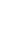 12345(1)5(2)6(1)6(2)789(1)9(2)1011ООООООООКол-во уч.Макс
балл11211111121122Вся выборкаВся выборкаВся выборкаВся выборка14704299689866859519272795067499427Ростовская обл.Ростовская обл.Ростовская обл.404469687826558478865764366459423город _______________город _______________15129787866157498967794871519726МБОУ СОШ______________ 10296867763765788638040744610019